Unit 1 Lesson 17: Match and Draw ArraysWU Which One Doesn’t Belong: Arrangements (Warm up)Student Task StatementWhich one doesn't belong?A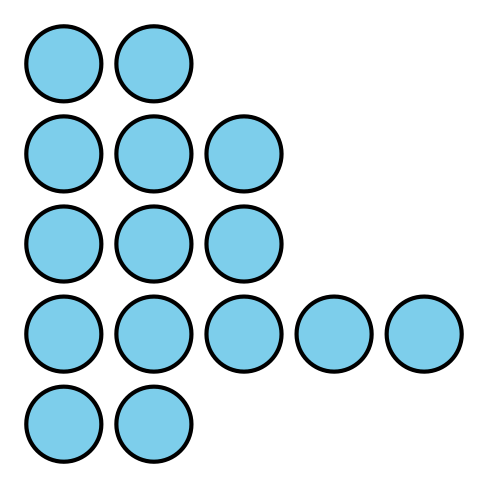 B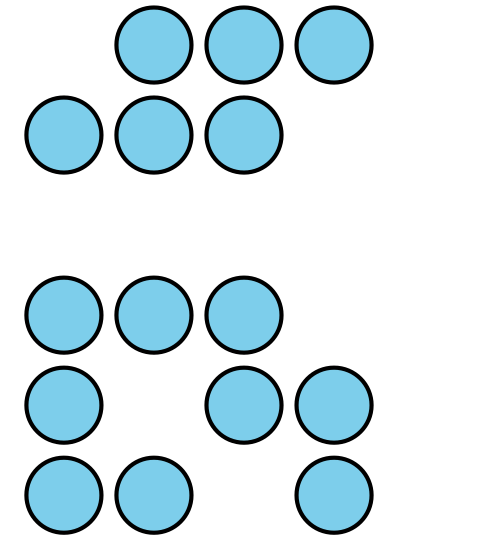 C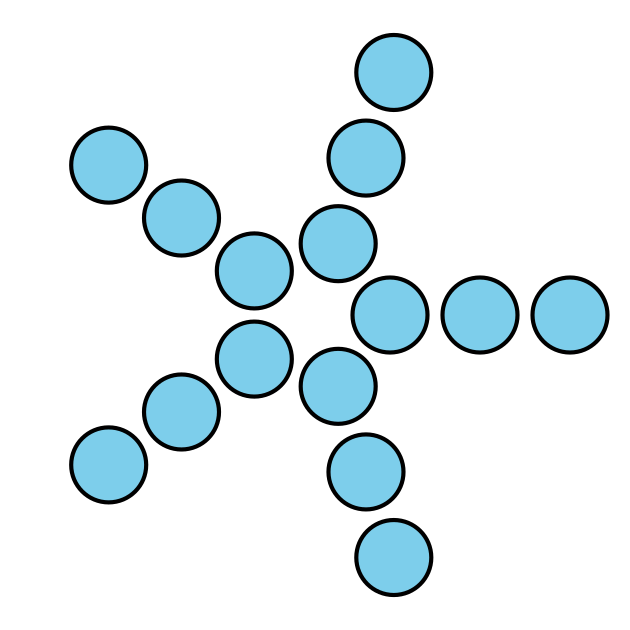 D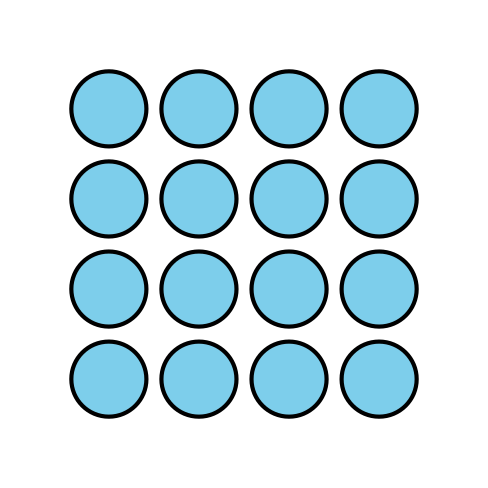 1 Card Sort: ArraysStudent Task StatementMatch the drawings of equal groups and arrays that are alike. Be prepared to explain your reasoning.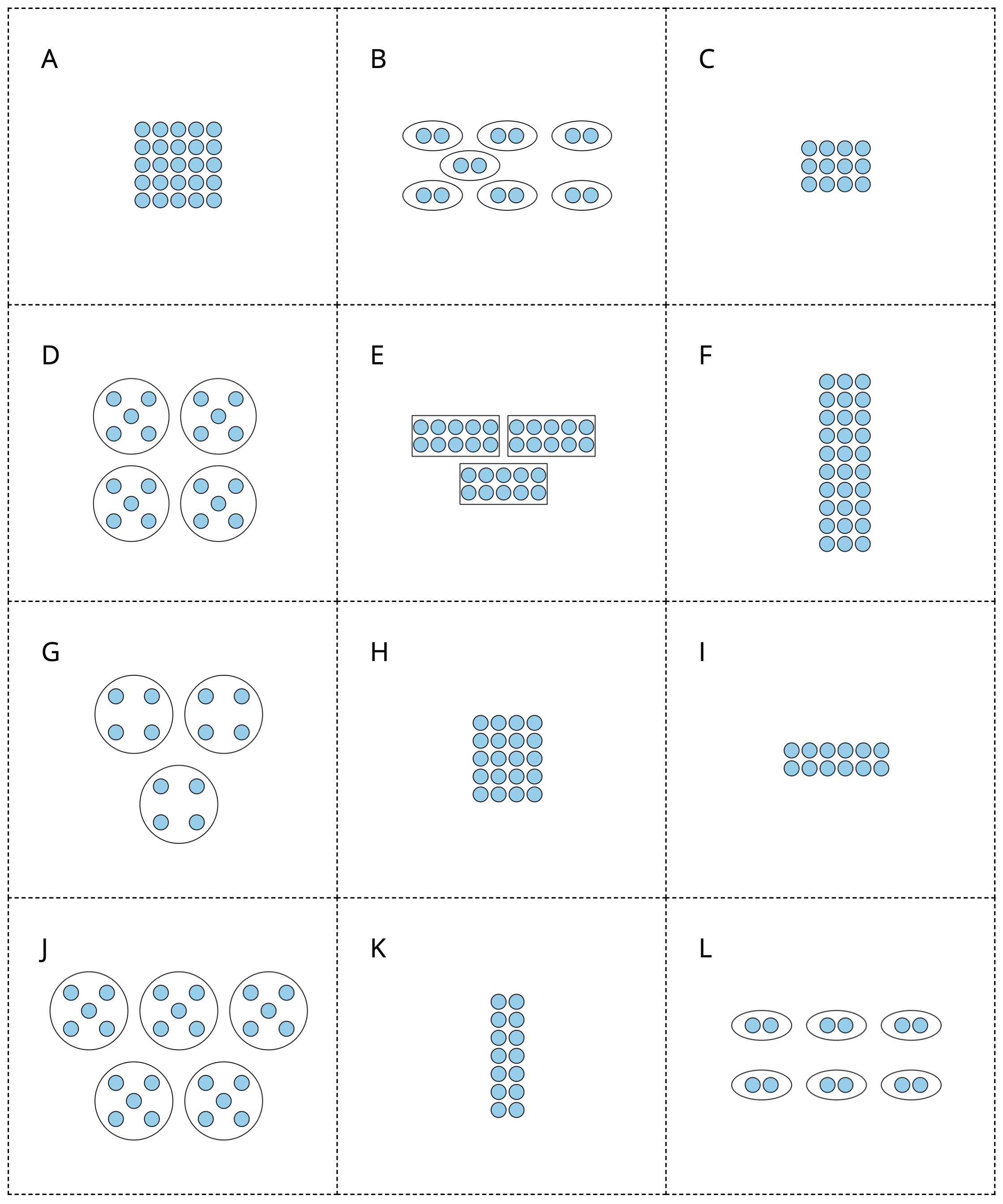 Choose a match you and your partner made. Write down how you know the drawing matches the array.2 Draw ArraysStudent Task StatementDraw 1 way the dots could be rearranged into an array.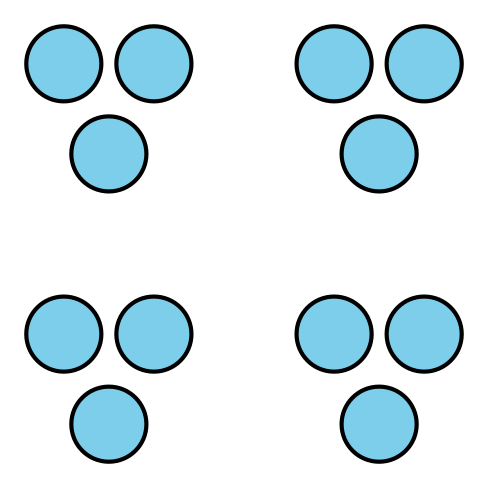 Explain or show how the array is related to multiplication.Draw ways that the dots could be arranged into arrays. Draw as many ways as you can.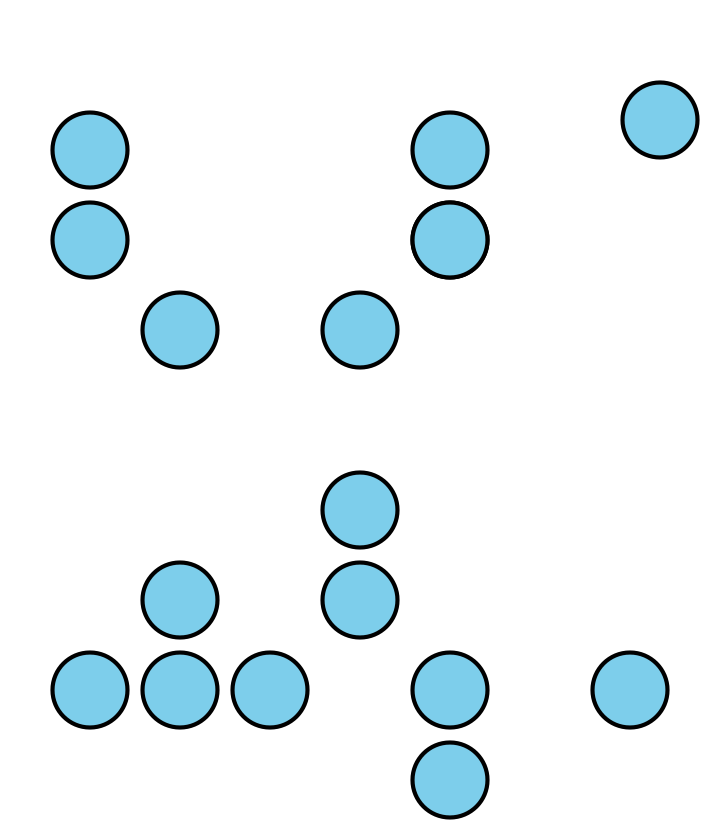 Explain or show how each array is related to multiplication.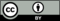 © CC BY 2021 Illustrative Mathematics®